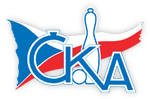 1. KUŽELKÁŘSKÁ LIGA DOROSTU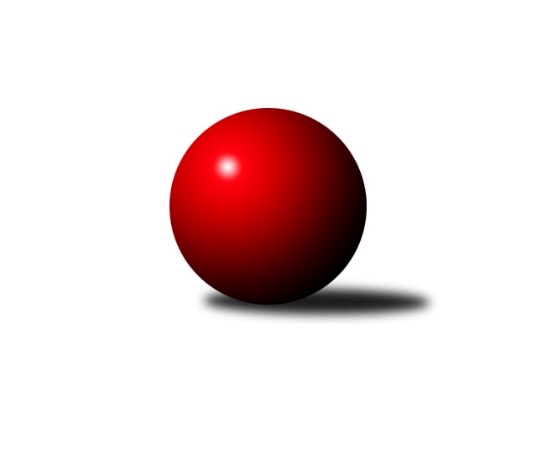 Č.1Ročník 2018/2019	23.9.2018Nejlepšího výkonu v tomto kole: 1635 dosáhlo družstvo: TJ Spartak Pelhřimov1.KLD C 2018/2019Výsledky 1. kolaSouhrnný přehled výsledků:KK PSJ Jihlava	- TJ Jiskra Nová Bystřice	1:3	1493:1525	4.0:8.0	23.9.TJ Centropen Dačice	- TJ Loko České Velenice	4:0	1509:1404	8.0:4.0	23.9.TJ Spartak Pelhřimov	- TJ Slovan Kamenice nad Lipou	4:0	1635:1391	12.0:0.0	23.9.Tabulka družstev:	1.	TJ Spartak Pelhřimov	1	1	0	0	4.0 : 0.0 	12.0 : 0.0 	 1635	2	2.	TJ Centropen Dačice	1	1	0	0	4.0 : 0.0 	8.0 : 4.0 	 1509	2	3.	TJ Jiskra Nová Bystřice	1	1	0	0	3.0 : 1.0 	8.0 : 4.0 	 1525	2	4.	KK PSJ Jihlava	1	0	0	1	1.0 : 3.0 	4.0 : 8.0 	 1493	0	5.	TJ Loko České Velenice	1	0	0	1	0.0 : 4.0 	4.0 : 8.0 	 1404	0	6.	TJ Slovan Kamenice nad Lipou	1	0	0	1	0.0 : 4.0 	0.0 : 12.0 	 1391	0Podrobné výsledky kola:	 KK PSJ Jihlava	1493	1:3	1525	TJ Jiskra Nová Bystřice	Adam Matula	123 	 127 	 117 	130	497 	 1:3 	 517 	 140	121 	 119	137	Tomáš Kopáček	Tomáš Dejmek	142 	 140 	 107 	136	525 	 3:1 	 501 	 132	116 	 129	124	Michal Baudyš	Martin Čopák	110 	 119 	 122 	120	471 	 0:4 	 507 	 129	123 	 123	132	Barbora Pýchovározhodčí: Partl JiříNejlepší výkon utkání: 525 - Tomáš Dejmek	 TJ Centropen Dačice	1509	4:0	1404	TJ Loko České Velenice	Veronika Brtníková	130 	 112 	 131 	132	505 	 2:2 	 499 	 120	118 	 126	135	Jiří Novotný	Klára Křížová	137 	 128 	 112 	117	494 	 2:2 	 489 	 116	141 	 119	113	Lukáš Holý	Jakub Stuchlík	131 	 130 	 127 	122	510 	 4:0 	 416 	 94	105 	 112	105	Anna Večeřovározhodčí: Václav ZajícNejlepší výkon utkání: 510 - Jakub Stuchlík	 TJ Spartak Pelhřimov	1635	4:0	1391	TJ Slovan Kamenice nad Lipou	Petra Dočkalová	150 	 120 	 137 	130	537 	 4:0 	 458 	 121	107 	 113	117	Darja Novotná	Lucie Smrčková	128 	 148 	 137 	134	547 	 4:0 	 482 	 121	126 	 112	123	Kamila Jirsová	Jan Škrampal	135 	 138 	 144 	134	551 	 4:0 	 451 	 120	108 	 109	114	David Schober ml.rozhodčí: Bulíček JosefNejlepší výkon utkání: 551 - Jan ŠkrampalPořadí jednotlivců:	jméno hráče	družstvo	celkem	plné	dorážka	chyby	poměr kuž.	Maximum	1.	Jan Škrampal 	TJ Spartak Pelhřimov	551.00	370.0	181.0	5.0	1/1	(551)	2.	Lucie Smrčková 	TJ Spartak Pelhřimov	547.00	371.0	176.0	3.0	1/1	(547)	3.	Petra Dočkalová 	TJ Spartak Pelhřimov	537.00	368.0	169.0	4.0	1/1	(537)	4.	Tomáš Dejmek 	KK PSJ Jihlava	525.00	363.0	162.0	6.0	1/1	(525)	5.	Tomáš Kopáček 	TJ Jiskra Nová Bystřice	517.00	359.0	158.0	11.0	1/1	(517)	6.	Jakub Stuchlík 	TJ Centropen Dačice	510.00	351.0	159.0	9.0	1/1	(510)	7.	Barbora Pýchová 	TJ Jiskra Nová Bystřice	507.00	340.0	167.0	5.0	1/1	(507)	8.	Veronika Brtníková 	TJ Centropen Dačice	505.00	348.0	157.0	2.0	1/1	(505)	9.	Michal Baudyš 	TJ Jiskra Nová Bystřice	501.00	355.0	146.0	4.0	1/1	(501)	10.	Jiří Novotný 	TJ Loko České Velenice	499.00	368.0	131.0	17.0	1/1	(499)	11.	Adam Matula 	KK PSJ Jihlava	497.00	336.0	161.0	6.0	1/1	(497)	12.	Klára Křížová 	TJ Centropen Dačice	494.00	328.0	166.0	9.0	1/1	(494)	13.	Lukáš Holý 	TJ Loko České Velenice	489.00	331.0	158.0	13.0	1/1	(489)	14.	Kamila Jirsová 	TJ Slovan Kamenice nad Lipou	482.00	337.0	145.0	13.0	1/1	(482)	15.	Martin Čopák 	KK PSJ Jihlava	471.00	333.0	138.0	13.0	1/1	(471)	16.	Darja Novotná 	TJ Slovan Kamenice nad Lipou	458.00	330.0	128.0	19.0	1/1	(458)	17.	David Schober  ml.	TJ Slovan Kamenice nad Lipou	451.00	351.0	100.0	20.0	1/1	(451)	18.	Anna Večeřová 	TJ Loko České Velenice	416.00	341.0	75.0	32.0	1/1	(416)Sportovně technické informace:Starty náhradníků:registrační číslo	jméno a příjmení 	datum startu 	družstvo	číslo startu
Hráči dopsaní na soupisku:registrační číslo	jméno a příjmení 	datum startu 	družstvo	23451	Petra Fürstová	23.09.2018	TJ Spartak Pelhřimov	Program dalšího kola:2. kolo30.9.2018	ne	10:00	TJ Centropen Dačice - TJ Spartak Pelhřimov	30.9.2018	ne	10:00	TJ Jiskra Nová Bystřice - TJ Slovan Kamenice nad Lipou	30.9.2018	ne	10:00	KK PSJ Jihlava - TJ Loko České Velenice	Nejlepší šestka kola - absolutněNejlepší šestka kola - absolutněNejlepší šestka kola - absolutněNejlepší šestka kola - absolutněNejlepší šestka kola - dle průměru kuželenNejlepší šestka kola - dle průměru kuželenNejlepší šestka kola - dle průměru kuželenNejlepší šestka kola - dle průměru kuželenNejlepší šestka kola - dle průměru kuželenPočetJménoNázev týmuVýkonPočetJménoNázev týmuPrůměr (%)Výkon1xJan ŠkrampalPelhřimov A5511xJan ŠkrampalPelhřimov A105.075511xLucie SmrčkováPelhřimov A5471xLucie SmrčkováPelhřimov A104.35471xPetra DočkalováPelhřimov A5371xPetra DočkalováPelhřimov A102.45371xTomáš DejmekJihlava5251xTomáš DejmekJihlava100.635251xTomáš KopáčekNová Bystřice5171xJakub StuchlíkDačice100.515101xJakub StuchlíkDačice5101xVeronika BrtníkováDačice99.53505